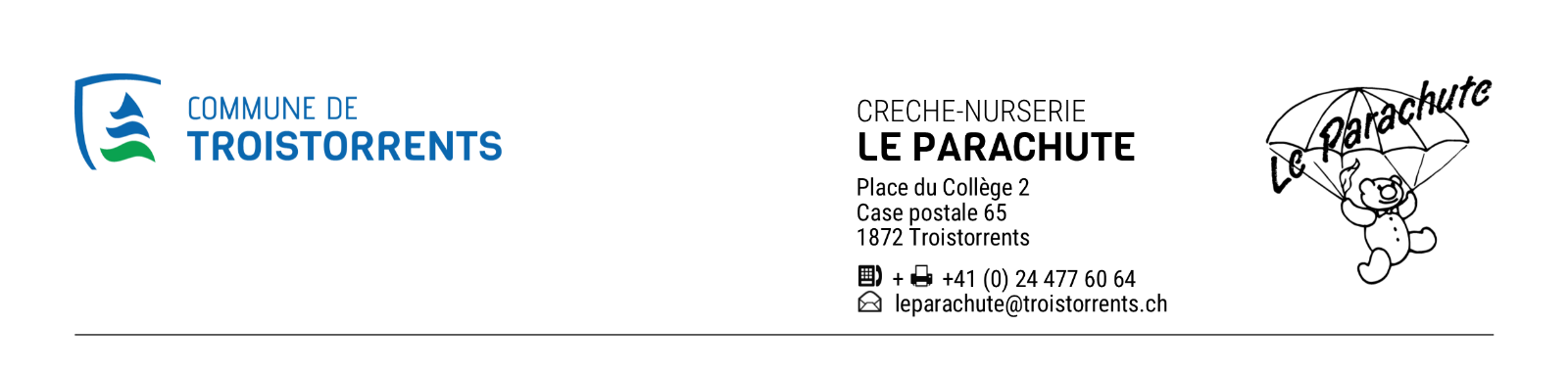 INSCRIPTION 2024 - 2025ENFANTPARENTSSANTEAUTORISATIONRemarques	: ……………………………………………………………………………………………………………………………………………………………………………………………………………………………………………………………..En signant ce document, j’atteste avoir pris connaissance des Conditions générales et les accepte.Date	: …………………………………………….	Signature	: …………………………………………………...FREQUENTATION Dès le ………………………………(rempli par la structure)Nom                         …………………………………………Prénom   ……………………………………………………Date de naissance   ………………………………………...Nationalité …………………………………………….........Langues parlées à la maison …………………………......Tél. en cas d’urgence  ……………………………………...L’enfant vit avec : O ses parents        O sa mère        O son père         O autre (à préciser) : ……………………..........L’enfant vit avec : O ses parents        O sa mère        O son père         O autre (à préciser) : ……………………..........Fratrie ………………………………………………………………………………………………………………………………Fratrie ………………………………………………………………………………………………………………………………Nom et tél. du pédiatre……………………………………………………………………………………………………………Nom et tél. du pédiatre……………………………………………………………………………………………………………Assurance maladie ……………………………………………Numéro AVS…………………………………………………..Assurance maladie ……………………………………………Numéro AVS…………………………………………………..PARENT 1PARENT 2Nom            …………………………………………………..Nom          ……………………………………………………Prénom       …………………………………………………..Prénom     ……………………………………………………Adresse       ………………………………………………….Adresse     ……………………………………………………NPA             ………………………………………………….NPA           …………………………………………………...Localité        ………………………………………………….Localité      …………………………………………………...Tél. privé    …………………………………………………Tél. privé   …………………………………………………..Mail privé    …………………………………………………..Mail privé  …………………………………………………..Profession ……………………………………………………Profession …………………………………………………..Employeur …………………………………………………..Employeur ……………………………………………………Tél. professionnel …………………………………………...Tél. professionnel……………………………………………Problèmes alimentaires/ intolérances/ allergies :  O oui (certificat médical)	O nonSi oui, lesquels : …………………………………………………………………………………………………………………Troubles diagnostiqués : O oui		O non  - Si oui, lesquels : …………………………………………………………Maladies infantiles déjà eues : O varicelle	O scarlatine	O rougeole	O oreillons	O rubéoleAllergies ou intolérances à certains médicaments : O oui	O non	- Si oui, lesquelles : …………………………Sujet à l’une de ces maladies : O épilepsie         O spasme du sanglot        O otite        O faux croup                                                      O asthme           O eczémaEn cas de chute, peut-on lui donner des granules d’Arnica ?                                                           O oui          O non     En cas de forte fièvre, peut-on lui donner du Dafalgan en sirop ?                                                    O oui          O nonEn cas de rougeurs, peut-on lui appliquer une crème d’érythème fessier ?                                     O oui          O nonEn cas de douleurs dentaires, peut-on lui appliquer du gel dentition aux plantes ?                         O oui          O nonAcceptez-vous que votre enfant fasse des promenades à l’extérieur avec le personnel éducatif ? O oui          O nonAutres personnes autorisées à venir chercher l’enfant : Nom et prénom………………………………………….......Lien avec l’enfant : ………………………………………….Tél. : …………………………………………………….Nom et prénom………………………………………….......Lien avec l’enfant : ………………………………………….Tél. : …………………………………………………….Nom et prénom………………………………………….......Lien avec l’enfant : ………………………………………….Tél. : …………………………………………………….Nom et prénom………………………………………….......Lien avec l’enfant : ………………………………………….Tél. : …………………………………………………….LUNDIMARDIMERCREDIJEUDIVENDREDIJournée entière7h-18h30Demi-journée7h-12h Demi-journée13h15-18h302/3 journée7h-13h15 2/3 journée11h-18h30